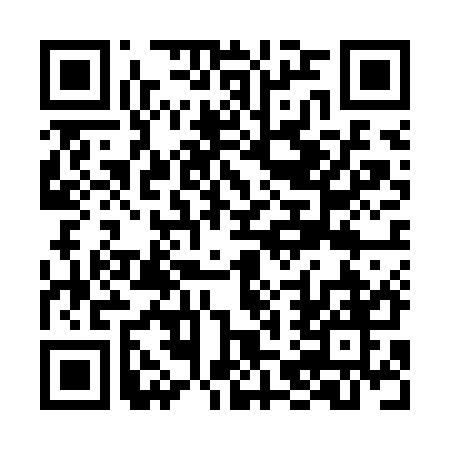 Prayer times for Monte dos Hospitais, PortugalWed 1 May 2024 - Fri 31 May 2024High Latitude Method: Angle Based RulePrayer Calculation Method: Muslim World LeagueAsar Calculation Method: HanafiPrayer times provided by https://www.salahtimes.comDateDayFajrSunriseDhuhrAsrMaghribIsha1Wed4:546:341:286:218:239:572Thu4:526:331:286:228:249:583Fri4:516:311:286:228:2510:004Sat4:496:301:286:238:2610:015Sun4:476:291:286:238:2710:026Mon4:466:281:286:248:2810:047Tue4:446:271:286:258:2910:058Wed4:436:261:286:258:3010:069Thu4:416:251:286:268:3110:0810Fri4:406:241:286:268:3110:0911Sat4:396:231:276:278:3210:1012Sun4:376:221:276:278:3310:1213Mon4:366:211:276:288:3410:1314Tue4:346:201:276:288:3510:1415Wed4:336:191:276:288:3610:1616Thu4:326:191:286:298:3710:1717Fri4:316:181:286:298:3810:1818Sat4:296:171:286:308:3910:1919Sun4:286:161:286:308:3910:2120Mon4:276:161:286:318:4010:2221Tue4:266:151:286:318:4110:2322Wed4:256:141:286:328:4210:2423Thu4:246:141:286:328:4310:2624Fri4:236:131:286:338:4310:2725Sat4:226:121:286:338:4410:2826Sun4:216:121:286:348:4510:2927Mon4:206:111:286:348:4610:3028Tue4:196:111:286:358:4710:3129Wed4:186:101:296:358:4710:3230Thu4:176:101:296:358:4810:3331Fri4:166:091:296:368:4910:34